2.A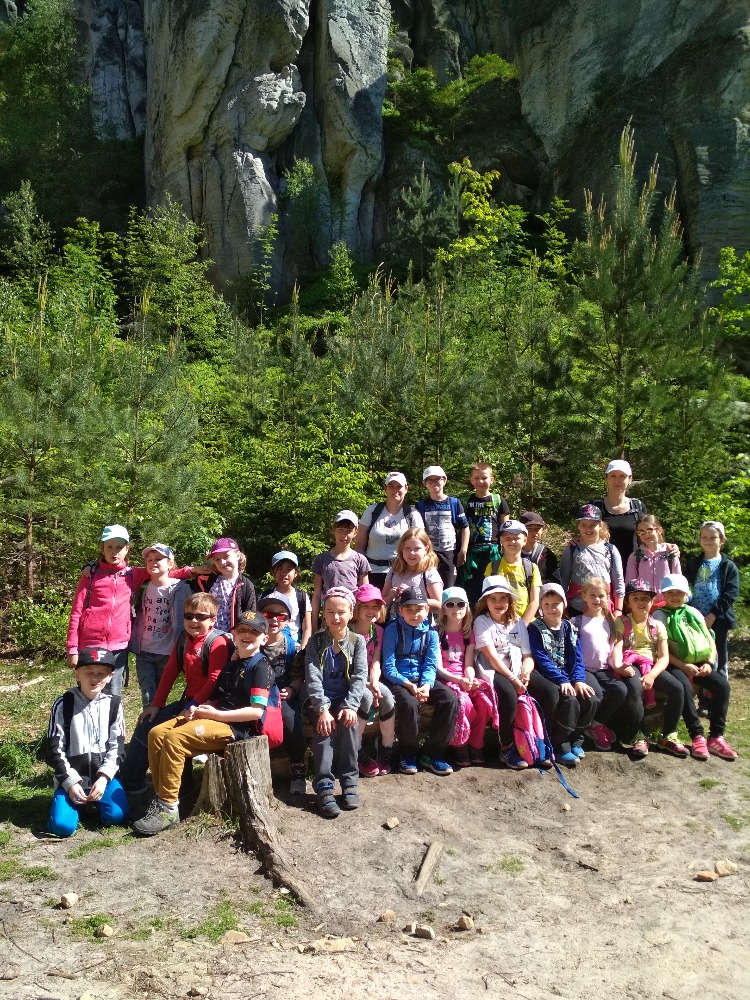 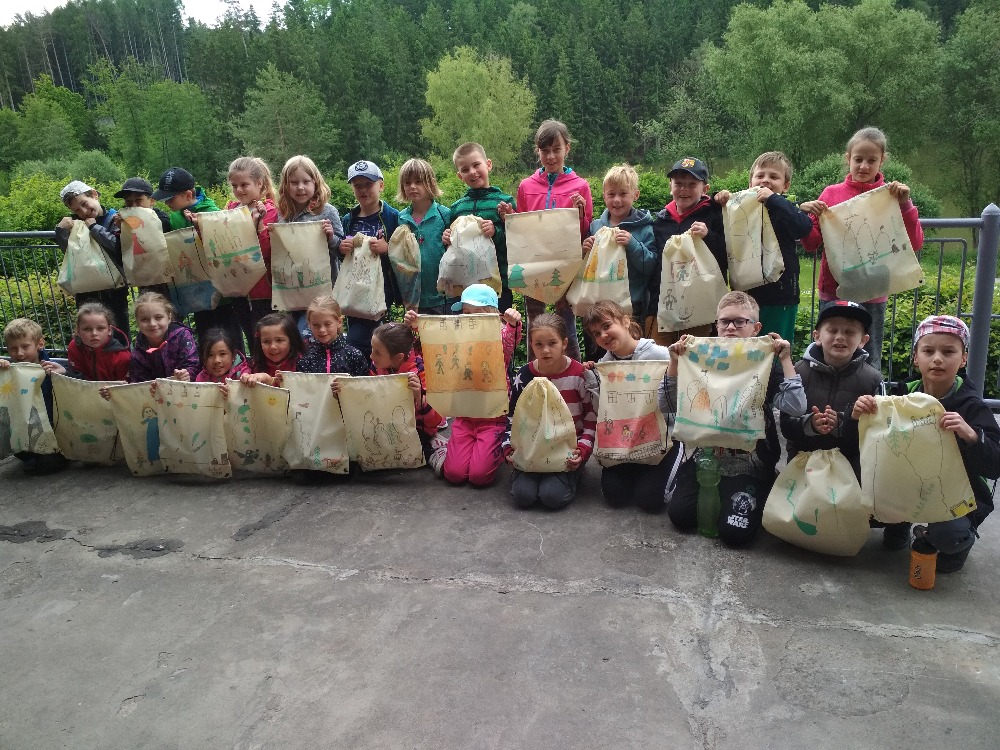 2. B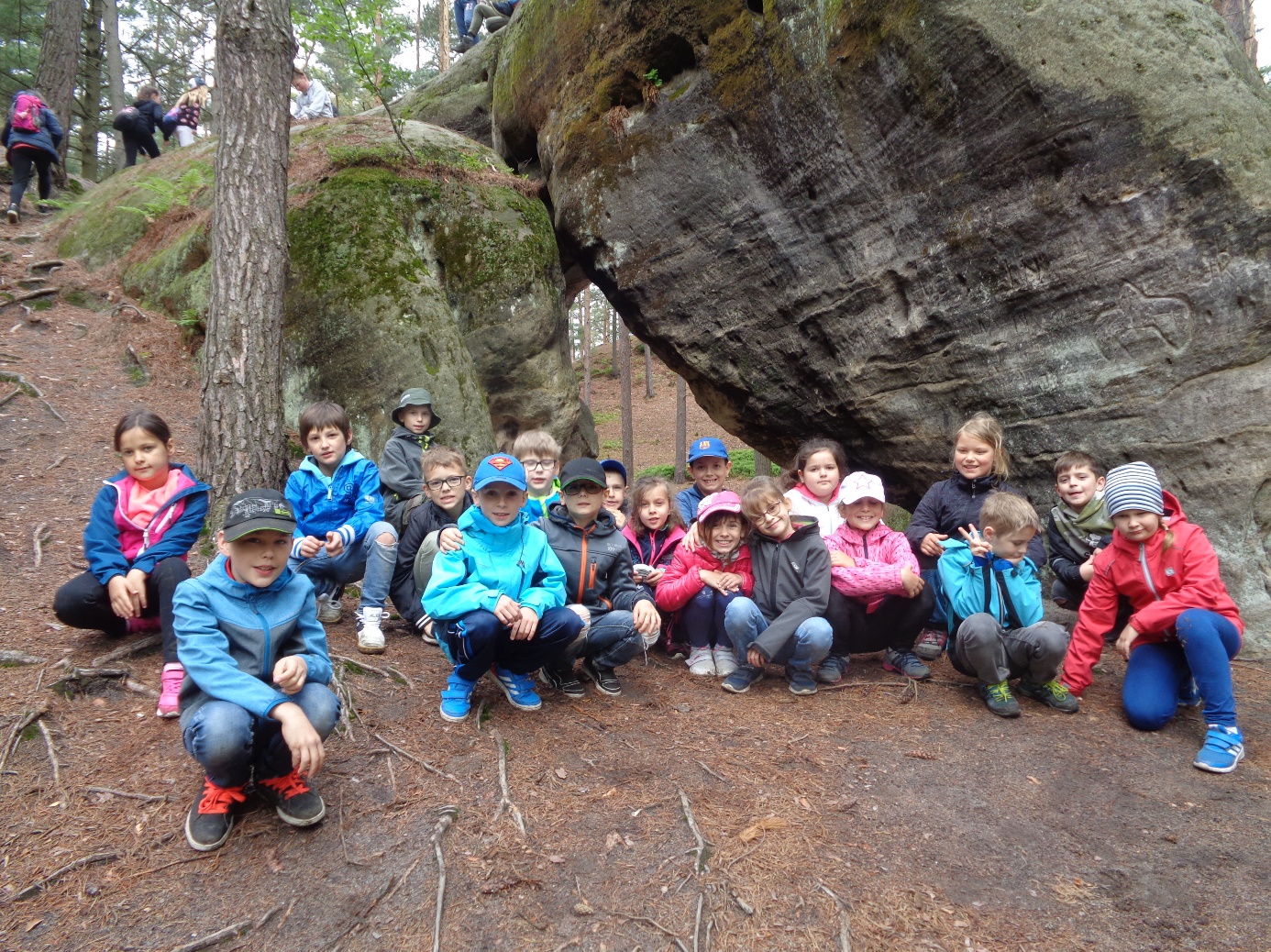 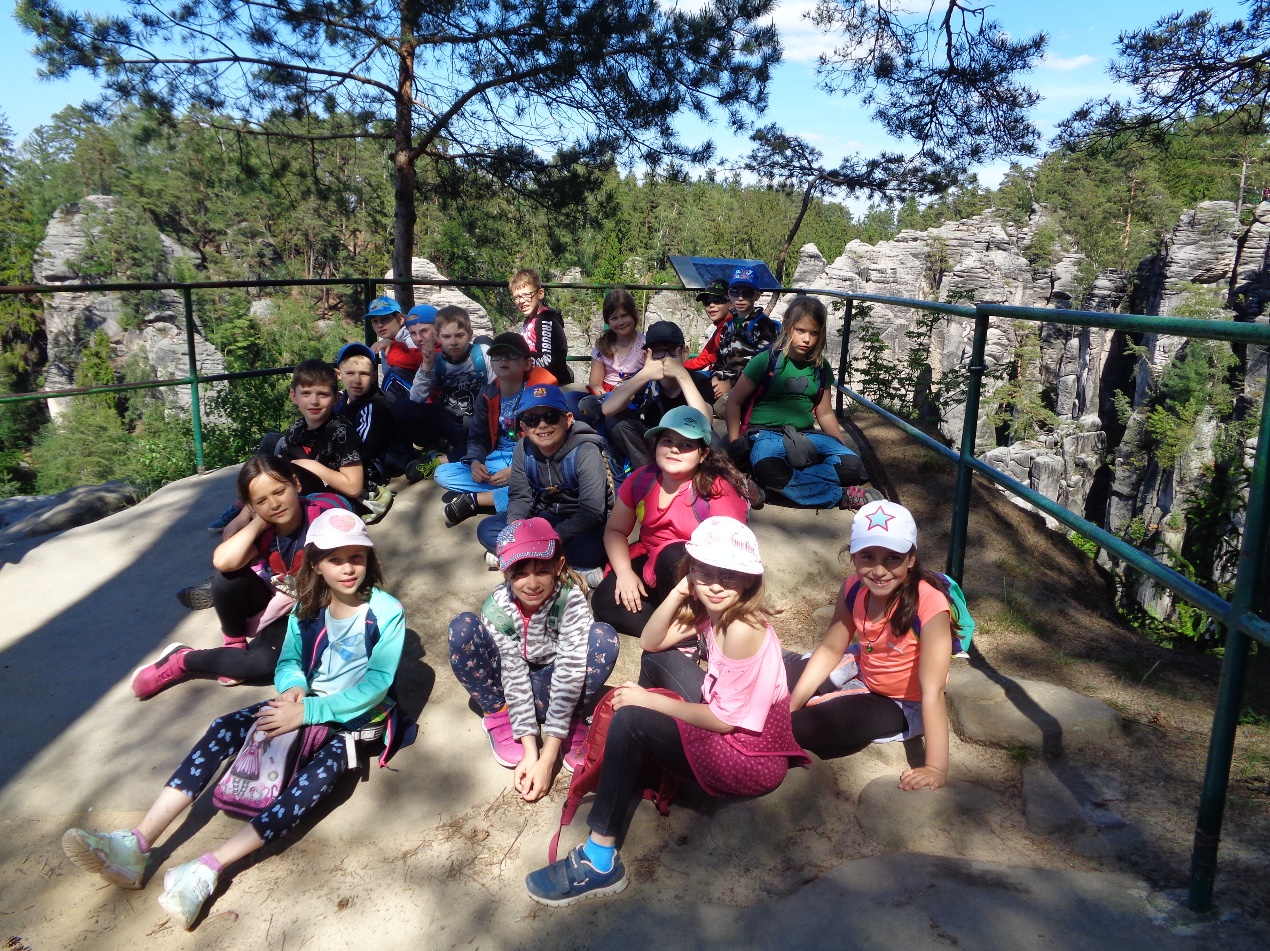 